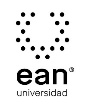 FICHA TÉCNICA DE CONSTRUCCIÓN DEL ÍTEMFICHA TÉCNICA DE CONSTRUCCIÓN DEL ÍTEMNo. Ítem: 1No. Ítem: 1No. Ítem: 1DATOS DEL ÍTEMDATOS DEL ÍTEMDATOS DEL AUTORPrograma académico: Programa académico: Prueba: Macroeconomía AvanzadaPrueba: Macroeconomía AvanzadaPrueba: Macroeconomía AvanzadaPrueba: Macroeconomía AvanzadaPrueba: Macroeconomía AvanzadaPrueba: Macroeconomía AvanzadaÍTEM: COMPETENCIA ESPECÍFICA, CONTEXTO, ENUNCIADO Y OPCIONES DE RESPUESTAÍTEM: COMPETENCIA ESPECÍFICA, CONTEXTO, ENUNCIADO Y OPCIONES DE RESPUESTAÍTEM: COMPETENCIA ESPECÍFICA, CONTEXTO, ENUNCIADO Y OPCIONES DE RESPUESTACompetencia específica señalada en el syllabus, que evalúa este ítem:Competencia específica señalada en el syllabus, que evalúa este ítem:Competencia específica señalada en el syllabus, que evalúa este ítem:CONTEXTO - Caso - situación problémica:Nigeria es uno de los principales importadores del mundo de arroz. Esto se explica, en una buena parte, porque cuenta con más de 120 millones de habitantes. Lo curioso es que a pesar de la necesidad tan grande que tienen de abastecer de arroz a su población, Nigeria hace alarde por reducir las importaciones y dar respuesta a la demanda interna a través de la producción local, para lo que ha impuesto derechos aduaneros (aranceles) que han alcanzado niveles hasta de 100 % sobre el precio de los cargamentos. Considerando el gran volumen de importaciones de Nigeria, a usted como analista de Comercio Exterior de Fedearroz le han solicitado rendir un concepto sobre los efectos de las medidas arancelarias en el precio internacional del arroz.CONTEXTO - Caso - situación problémica:Nigeria es uno de los principales importadores del mundo de arroz. Esto se explica, en una buena parte, porque cuenta con más de 120 millones de habitantes. Lo curioso es que a pesar de la necesidad tan grande que tienen de abastecer de arroz a su población, Nigeria hace alarde por reducir las importaciones y dar respuesta a la demanda interna a través de la producción local, para lo que ha impuesto derechos aduaneros (aranceles) que han alcanzado niveles hasta de 100 % sobre el precio de los cargamentos. Considerando el gran volumen de importaciones de Nigeria, a usted como analista de Comercio Exterior de Fedearroz le han solicitado rendir un concepto sobre los efectos de las medidas arancelarias en el precio internacional del arroz.CONTEXTO - Caso - situación problémica:Nigeria es uno de los principales importadores del mundo de arroz. Esto se explica, en una buena parte, porque cuenta con más de 120 millones de habitantes. Lo curioso es que a pesar de la necesidad tan grande que tienen de abastecer de arroz a su población, Nigeria hace alarde por reducir las importaciones y dar respuesta a la demanda interna a través de la producción local, para lo que ha impuesto derechos aduaneros (aranceles) que han alcanzado niveles hasta de 100 % sobre el precio de los cargamentos. Considerando el gran volumen de importaciones de Nigeria, a usted como analista de Comercio Exterior de Fedearroz le han solicitado rendir un concepto sobre los efectos de las medidas arancelarias en el precio internacional del arroz.ENUNCIADO:Su informe explicará que como resultado de la medida el precio en Nigeria:ENUNCIADO:Su informe explicará que como resultado de la medida el precio en Nigeria:ENUNCIADO:Su informe explicará que como resultado de la medida el precio en Nigeria:Opciones de respuesta
a. Disminuye, pero no se afecta el precio de los países exportadores de arroz.b. Aumenta junto con el precio de los países exportadores.c. Disminuye junto con el precio de los países exportadores.d. Aumenta, pero el precio en los países exportadores disminuye.Opciones de respuesta
a. Disminuye, pero no se afecta el precio de los países exportadores de arroz.b. Aumenta junto con el precio de los países exportadores.c. Disminuye junto con el precio de los países exportadores.d. Aumenta, pero el precio en los países exportadores disminuye.Opciones de respuesta
a. Disminuye, pero no se afecta el precio de los países exportadores de arroz.b. Aumenta junto con el precio de los países exportadores.c. Disminuye junto con el precio de los países exportadores.d. Aumenta, pero el precio en los países exportadores disminuye.Opciones de respuesta
a. Disminuye, pero no se afecta el precio de los países exportadores de arroz.b. Aumenta junto con el precio de los países exportadores.c. Disminuye junto con el precio de los países exportadores.d. Aumenta, pero el precio en los países exportadores disminuye.Opciones de respuesta
a. Disminuye, pero no se afecta el precio de los países exportadores de arroz.b. Aumenta junto con el precio de los países exportadores.c. Disminuye junto con el precio de los países exportadores.d. Aumenta, pero el precio en los países exportadores disminuye.Opciones de respuesta
a. Disminuye, pero no se afecta el precio de los países exportadores de arroz.b. Aumenta junto con el precio de los países exportadores.c. Disminuye junto con el precio de los países exportadores.d. Aumenta, pero el precio en los países exportadores disminuye.Opciones de respuesta
a. Disminuye, pero no se afecta el precio de los países exportadores de arroz.b. Aumenta junto con el precio de los países exportadores.c. Disminuye junto con el precio de los países exportadores.d. Aumenta, pero el precio en los países exportadores disminuye.Opciones de respuesta
a. Disminuye, pero no se afecta el precio de los países exportadores de arroz.b. Aumenta junto con el precio de los países exportadores.c. Disminuye junto con el precio de los países exportadores.d. Aumenta, pero el precio en los países exportadores disminuye.Opciones de respuesta
a. Disminuye, pero no se afecta el precio de los países exportadores de arroz.b. Aumenta junto con el precio de los países exportadores.c. Disminuye junto con el precio de los países exportadores.d. Aumenta, pero el precio en los países exportadores disminuye.JUSTIFICACIÓN DE OPCIONES DE RESPUESTAJUSTIFICACIÓN DE OPCIONES DE RESPUESTAJUSTIFICACIÓN DE OPCIONES DE RESPUESTAPor qué NO es a: porque el arancel aumenta el precio del bien en el país importador y afecta el precio en los países exportadores.Por qué NO es a: porque el arancel aumenta el precio del bien en el país importador y afecta el precio en los países exportadores.Por qué NO es a: porque el arancel aumenta el precio del bien en el país importador y afecta el precio en los países exportadores.Por qué NO es b: porque el arancel aumenta el precio del bien en el país importador mas no en los exportadores.Por qué NO es b: porque el arancel aumenta el precio del bien en el país importador mas no en los exportadores.Por qué NO es b: porque el arancel aumenta el precio del bien en el país importador mas no en los exportadores.Por qué NO es c: porque el arancel aumenta el precio del bien en el país importador.Por qué NO es c: porque el arancel aumenta el precio del bien en el país importador.Por qué NO es c: porque el arancel aumenta el precio del bien en el país importador.CLAVE Y JUSTIFICACIÓN.La clave es d PORQUE dado que Nigeria es un demandante importante de arroz, el cierre de su mercado local hace que los exportadores de arroz enfrenten una menor demanda, lo cual hace disminuir el precio internacional del arroz.CLAVE Y JUSTIFICACIÓN.La clave es d PORQUE dado que Nigeria es un demandante importante de arroz, el cierre de su mercado local hace que los exportadores de arroz enfrenten una menor demanda, lo cual hace disminuir el precio internacional del arroz.CLAVE Y JUSTIFICACIÓN.La clave es d PORQUE dado que Nigeria es un demandante importante de arroz, el cierre de su mercado local hace que los exportadores de arroz enfrenten una menor demanda, lo cual hace disminuir el precio internacional del arroz.ESPECIFICACIONES DE DISEÑO: DIBUJOS, ECUACIONES Y / O GRÁFICOS:ESPECIFICACIONES DE DISEÑO: DIBUJOS, ECUACIONES Y / O GRÁFICOS:ESPECIFICACIONES DE DISEÑO: DIBUJOS, ECUACIONES Y / O GRÁFICOS: